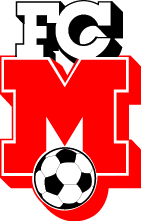 Spesenabrechnung Saison 20     /20     :Datum:                                          Unterschrift:Mannschaft:      
Mannschaft:      
Trainer:      Trainer:      Adresse:
     
     
     Adresse:
     
     
     Bank:      
IBAN-Nr.:      
oder
PC-Konto:      
Bank:      
IBAN-Nr.:      
oder
PC-Konto:      
Datum:Grund:Grund:Grund:Betrag:Total Quittungen:                         Total Betrag:Total Quittungen:                         Total Betrag:Total Quittungen:                         Total Betrag: